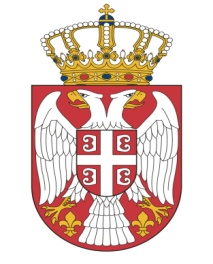                      Република Србија      МИНИСТАРСТВО РУДАРСТВА                    И ЕНЕРГЕТИКЕ	     Број: 404-02-6/2/2020-08                             Датум: 18.02.2020. године                             БеоградНа основу члана 39. и члана 61. Закона о јавним набавкама („Сл. гласник РС” бр. 124/12, 14/15 и 68/15, у даљем тексту: ЗЈН) и члана 6. Правилника о обавезним елементима конкурсне документације у поступцима јавних набавки и начину доказивања испуњености услова („Сл. гласник РС” бр. 86/15), Одлуке о покретању поступка јавне набавке, број: 404-02-6/2020-08 од 10.02.2020. године и Решења о образовању Комисије за јавну набавку (у даљем тексту: Комисија), број: 404-02-6/1/2020-08 од 10.02.2020. године припремљена је:К О Н К У Р С Н А  Д О К У М Е Н Т А Ц И Ј А(укупно 20 страна)Поступак  јавне набавке мале вредности услуга:Ангажовање једног тематског стручњака са пуним радним временом  за подршку администрацији Србије у имплементацији ЕУСАИР (Стратегија ЕУ за Јадранско-јонску регију), нарочито за званично постављеног координатора стуба (КС) за Стуб 2, Подгрупа за енергетику, ЈН-1/20 (предмет јавне набавке није обликован по партијама)С А Д Р Ж А Ј:поглавље: Техничка спецификација и техничка документација …….2                                                                                         поглавље: Услови и упутство како се доказује испуњеност услова ...3                           поглавље: Критеријум за доделу уговора ...……………………….......6поглавље: Обрасци који чине саставни део понуде...………………....7поглавље: Модел уговора ……………………………………………..15поглавље: Упутство понуђачима како да сачине понуду …………...18К О М И С И Ј А:Биљана Рамић ______________________     Мирјана Домановић  _____________________Андреа Јовановић  ___________________    Слађана Шкундрић ______________________Весна Сарић ________________________    Сандра Симић  __________________________ПОГЛАВЉЕ 1. Техничке спецификације и техничка документација НАЗИВ: АНГАЖОВАЊЕ ЈЕДНОГ ТЕМАТСКОГ СТРУЧЊАКА СА ПУНИМ РАДНИМ ВРЕМЕНОМ ЗА ПОДРШКУ АДМИНИСТРАЦИЈЕ СРБИЈЕ У ИМПЛЕМЕНТАЦИЈИ ЕУСАИР (СТРАТЕГИЈА ЕУ ЗА ЈАДРАНСКО-ЈОНСКУ РЕГИЈУ), НАРОЧИТО ЗА ЗВАНИЧНО ПОСТАВЉЕНОГ КООРДИНАТОРА СТУБА (КС) ЗА СТУБ 2, ПОДГРУПА ЗА ЕНЕРГЕТИКУ, JН 1/20Изабрани понуђач, у оквиру предмета набавке, обавља следеће послове:-  обезбеђивање релевантном Координатору стуба (КС) 2 Стратегије ЕУ за Jадранско-јонску регију (ЕУСАИР), Подгрупа за енергетику, административне и оперативне подршке у његовим/њеним свакодневним активностима;-  комуникација и сарадња са стручњаком који подржава колегу КС у држави чланици ЕУ релевантној за земљу КС;-  под вођством КС и у сарадњи са колегом стручњаком у држави чланици ЕУ: организовање рада и подржање активности релевантних за Тематску управљачку групу (ТСГ), (за Стуб 2: Подгрупа за енергетику): израда програма и дневног реда, пратећих докумената, записника, ажурирање ТСГ документације, комуникација са члановима ТСГ, практични аранжмани, контактирање са пројектним партнером тачке помоћи за административну и техничку подршку организацији састанака ТСГ, укључујући ad hoc састанке, семинаре, радионице, догађаје…);-  достављање података за спровођење мониторинга и евалуације стратегије ЕУ за Jадранско-јонску регију (ЕУСАИР);-    на захтев КС обезбеђују му/јој извештаје, брифинге, истраживања, податке о темама везаним за ТСГ;-  одржавање везе са стручњацима ТСГ за праћење и евалуацију ангажованим на стратешком пројекту тачке за помоћ ЕУСАИР у државама чланицама ЕУ и пружање њему / њој одговарајућих информација и најсвежијих ажурираних података о извршеним активностима и оствареним резултатима у оквиру дотичног стуба;-  даљи задаци могу бити додељени стручњаку у складу са потребама КС и ТСГ;-  радни језик је искључиво енглески.Изабрани понуђач је у обавези да наручиоцу доставља месечне извештаје о обављеним предметним пословима односно спроведеним активностима у току претходног месеца. Извршилац посла подноси Наручиоцу посла Извештаја о обављеним пословима до петог у месецу за претходни месец.Планирано трајање уговора је 12 (дванаест) месеци.Уколико Наручилац посла упути Извршиоца посла на службено путовање, Извршилац посла има право на покриће трошкова службеног путовања у висини и на начин прописан за запослене код Наручиоца посла до износа предвиђеног Уговором о бесповратној помоћи за акцију са једним корисником, број уговора: 2018CE160AT071, закљученог између Европске комисије и Министарства рударства и енергетике.ПОГЛАВЉЕ 2 . Услови и упутство како се доказује испуњеност условаНАЗИВ: АНГАЖОВАЊЕ ЈЕДНОГ ТЕМАТСКОГ СТРУЧЊАКА СА ПУНИМ РАДНИМ ВРЕМЕНОМ ЗА ПОДРШКУ АДМИНИСТРАЦИЈЕ СРБИЈЕ У ИМПЛЕМЕНТАЦИЈИ ЕУСАИР (СТРАТЕГИЈА ЕУ ЗА ЈАДРАНСКО-ЈОНСКУ РЕГИЈУ), НАРОЧИТО ЗА ЗВАНИЧНО ПОСТАВЉЕНОГ КООРДИНАТОРА СТУБА (КС) ЗА СТУБ 2, ПОДГРУПА ЗА ЕНЕРГЕТИКУ, JН 1/20УСЛОВИ ЗА УЧЕШЋЕ У ПОСТУПКУ ЈАВНЕ НАБАВКЕПраво учешћа имају сва физичка лица као понуђачи који испуњавају услове за учешће у поступку, у складу са чланом 75. ЗЈН (обавезни услови, доказују се на доле описан начин) и то: I ОБАВЕЗНИ УСЛОВИ:1.)да није осуђиван за неко од кривичних дела као члан организоване криминалне групе, да није осуђиван за кривична дела против привреде, кривична дела против животне средине, кривично дело примања или давања мита, кривично дело преваре;2.)да је измирио доспеле порезе, доприносе и друге јавне дажбине у складу са прописима Републике Србије или стране државе када има седиште на њеној територији;3.)да је поштовао обавезе које произлазе из важећих прописа о заштити на раду, запошљавању и условима рада, заштити животне средине, као и да нема забрану обављања делатности која је на снази у време подношења понуде;II ДОДАТНИ УСЛОВИ:4.) да располаже неопходним кадровским капацитетом; 5.) да располаже неопходним пословним капацитетом;НАЧИН ДОКАЗИВАЊА УСЛОВА: ИЗЈАВА – Потписана Изјава - Поглавље 4. конкурсне документације (Образац 5), којом под пуном материјалном и кривичном одговорношћу понуђач потврђује да испуњава услове за учешће у поступку јавне набавке из члана 75. и члана 76. ЗЈН, дефинисане овом конкурсном документацијом.УПУТСТВО КАКО СЕ ДОКАЗУЈЕ ИСПУЊЕНОСТ УСЛОВАИСПУЊЕНОСТ ОБАВЕЗНИХ И ДОДАТНИХ УСЛОВА СЕ ДОКАЗУЈЕ ИЗЈАВОМ:Испуњеност обавезних услова за учешће у поступку предметне јавне набавке, горе наведних под редним бројем 1.), 2.) и 3.) и додатних услова под редним бројем 4.) и 5.) у складу са чланом 77. став 4.ЗЈН, понуђач доказује достављањем ИЗЈАВЕ ПОНУЂАЧА (Поглавље 4. конкурсне документације, Образац 5), којом се под пуном материјалном и кривичном одговорношћу потврђује испуњеност услова за учешће у поступку јавне набавке из члана 75. и члана 76. ЗЈН, дефинисаних овом конкурсном документацијом.  ПРОМЕНЕ:Понуђач је дужан да без одлагања писмено обавести наручиоца о било којој промени у вези са испуњеношћу услова из поступка јавне набавке, која наступи до доношења одлуке, односно закључења уговора, односно током важења уговора о јавној набавци и да је документује на прописан начин. ДОСТАВА ДОКАЗАНаручилац може пре доношења одлуке о додели уговора да тражи од понуђача, чија је понуда оцењена као најповољнија, да достави копију захтеваних доказа о испуњености услова, а може и да затражи на увид оригинал или оверену копију свих или појединих доказа о испуњености услова. Ако понуђач у остављеном примереном року, који не може бити краћи од 5 (пет) дана, не достави на увид тражене доказе, наручилац ће његову понуду одбити као неприхватљиву. Уколико наручилац буде захтевао достављање доказа о испуњености обавезних и додатних услова за учешће у поступку предметне јавне набавке (свих или појединих доказа о испуњености услова), понуђач ће бити дужан да достави:ОБАВЕЗНИ УСЛОВИ1.) Доказ да понуђач није осуђиван за неко од кривичних дела као члан организоване криминалне групе, да није осуђиван за кривична дела против привреде, кривична дела против животне средине, кривично дело примања или давања мита, кривично дело преваре:- Извод из казнене евиденције, односно Уверења надлежне полицијске управе Министарства унутрашњих послова да није осуђиван за неко од кривичних дела као члан организоване криминалне групе, да није осуђиван за кривична дела против привреде, кривична дела против животне средине, кривично дело примања или давања мита, кривично дело преваре (захтев за издавање овог уверења може се поднети према месту рођења, али и према месту пребивалишта).(не старије од два месеца пре отварања понуда); 2.) Доказ да је понуђач измирио доспеле порезе, доприносе и друге јавне дажбине у складу са прописима Републике Србије или стране државе када има седиште на њеној територији: 1) Уверење Пореске управе Министарства финансија о измирењу доспелих пореза и доприноса;2) Уверења надлежне Управе локалне самоуправе о измирењу обавезе по основу изворних локалних јавних прихода.(не старије од два месеца пре отварања понуда);3.)Доказ да је понуђач поштовао обавезе које произлазе из важећих прописа о заштити на раду, запошљавању и условима рада, заштити животне средине, као и да нема забрану обављања делатности која је на снази у време подношења понуде: - У Изјави понуђача (Поглавље 4. конкурсне документације, Образац 5).ДОДАТНИ УСЛОВИ4.) Доказ понуђача да располаже неопходним кадровским капацитетом - високо образовање из научне, односно стручне области у оквиру образовно-научног поља друштвено-хуманистичких или техничко–технолошких наука на основним академским студијама (дипломске академске студије-мастер, специјалистичке академске студије, специјалистичке струковне студије), односно на основним студијама у трајању од најмање четири године (минимално 240 EСПБ бодова):-Копија дипломе.5.) Доказ понуђача да располаже неопходним пословним капацитетом - радно искуство на пројектима финансираним од стране ЕУ у периоду од претходних 5 година, рачунајући од дана објављивања позива за достављање понуда,  најмање 1 реализован пројекат;- Изјава наручиоца потписана од стране овлашћеног лица наручиоца на меморандуму о успешно обављеном послу или копија Уговора. ЈАВНО ДОСТУПНИ ПОДАЦИПонуђач није дужан да доставља доказе који су јавно доступни на интернет страницама надлежних органа већ да у Изјави сачињеној на меморандуму, оверену и потписану од стране овлашћеног лица понуђача наведе који су то докази. СТРАНИ ПОНУЂАЧИАко се у држави у којој понуђач има седиште не издају тражени докази, понуђач може, уместо доказа, приложити своју писану изјаву, дату под кривичном и материјалном одговорношћу оверену пред судским или управним органом, јавним бележником или другим надлежним органом те државе.Ако понуђач има седиште у другој држави, наручилац може да провери да ли су документи којима понуђач доказује испуњеност тражених услова издати од стране надлежних органа те државе.ПОГЛАВЉЕ 3. Критеријуми за доделу уговораНАЗИВ: АНГАЖОВАЊЕ ЈЕДНОГ ТЕМАТСКОГ СТРУЧЊАКА СА ПУНИМ РАДНИМ ВРЕМЕНОМ ЗА ПОДРШКУ АДМИНИСТРАЦИЈЕ СРБИЈЕ У ИМПЛЕМЕНТАЦИЈИ ЕУСАИР (СТРАТЕГИЈА ЕУ ЗА ЈАДРАНСКО-ЈОНСКУ РЕГИЈУ), НАРОЧИТО ЗА ЗВАНИЧНО ПОСТАВЉЕНОГ КООРДИНАТОРА СТУБА (КС) ЗА СТУБ 2, ПОДГРУПА ЗА ЕНЕРГЕТИКУ, JН 1/20Критеријум за доделу уговора: најнижа понуђена ценаЕлементи критеријума, односно начин, на основу којих ће се доделити уговор у ситуацији када постоје две или више понуда са истом понуђеном ценом:У ситуацији када постоје два или више понуђача који имају исту понуђену цену, наручилац ће уговор доделити понуђачу који буде извучен путем жреба. У случају жребања, наручилац ће обавестити писаним путем све понуђаче који су поднели понуде о датуму када ће се одржати извлачење путем жреба. Жребом ће бити обухваћене само оне понуде које имају једнаку најнижу понуђену цену услуге.Извлачење путем жреба наручилац ће извршити јавно, у присуству понуђача, и то тако што ће називе понуђача исписати на одвојеним папирима, који су исте величине и боје, те ће све те папире ставити у провидну посуду одакле ће извући један по један папир и на њима исписивати бројеве по редоследу извлачења, што представља и ранг листу понуђача. Понуђачима који не присуствују овом поступку, наручилац ће доставити записник извлачења путем жреба.Напомена:Неодазивање неког од понуђача не спречава поступак жребања. Комисија ће обавити жребање и уколико се нико од понуђача не одазове позиву да присуствује жребању. ПОГЛАВЉЕ 4. Обрасци који чине саставни део понудеНАЗИВ: АНГАЖОВАЊЕ ЈЕДНОГ ТЕМАТСКОГ СТРУЧЊАКА СА ПУНИМ РАДНИМ ВРЕМЕНОМ ЗА ПОДРШКУ АДМИНИСТРАЦИЈЕ СРБИЈЕ У ИМПЛЕМЕНТАЦИЈИ ЕУСАИР (СТРАТЕГИЈА ЕУ ЗА ЈАДРАНСКО-ЈОНСКУ РЕГИЈУ), НАРОЧИТО ЗА ЗВАНИЧНО ПОСТАВЉЕНОГ КООРДИНАТОРА СТУБА (КС) ЗА СТУБ 2, ПОДГРУПА ЗА ЕНЕРГЕТИКУ, JН 12/19Образац понуде (Образац 1);Образац структуре понуђене цене, са упутством како да се попуни (Образац 2);Образац трошкова припреме понуде (Образац 3);Образац изјаве о независној понуди (Образац 4);Образац изјаве понуђача о испуњености услова за учешће у поступку јавне набавке - члан 75. и 76. ЗЈН, наведених овом конкурсном документацијом (Образац 5);Образац изјаве о чувању поверљивих података (Образац 6).(ОБРАЗАЦ 1)ОБРАЗАЦ ПОНУДЕОПИС ПРЕДМЕТА НАБАВКЕ:	Ангажовање једног тематског стручњака са пуним радним временом  за подршку администрацији Србије у имплементацији ЕУСАИР (Стратегија ЕУ за Јадранско-јонску регију), нарочито за званично постављеног координатора стуба (КС) за Стуб 2, Подгрупа за енергетикуУкупна цена без пореза и доприноса (нето): ______________динара;Укупна цена са порезом и доприносима (бруто): ______________динара;Рок за пружање услуге: 12 месеци, од дана закључења уговора;Рок важења понуде: ______ дана (минимум 30 дана од дана отварања понуде);             Датум: 		                	                                       Потпис понуђача:   		                                                				           (ОБРАЗАЦ 2)ОБРАЗАЦ СТРУКТУРЕ ПОНУЂЕНЕ ЦЕНЕ, СА УПУТСТВОМ КАКО ДА СЕ ПОПУНИУпутство како да се попуни Образац структуре цене:У колону 4 понуђач уписује јединичну цену нето, на месечном нивоу, за услугу из колоне 1; У колону 5 понуђач уписује укупну збирну цену нето, за период од 12 месеци, за услугу из колоне 1; 	У колону 6 понуђач уписује износ обрачунатих пореза и доприноса, на укупну збирну цену, за период од 12 месеци, за услугу из колоне 1;  	У колону 7. понуђач уписује укупну збирну цену бруто, за период од 12 месеци, за услуге из колоне 1.             Датум: 		                	                                             Потпис понуђача:   		                                                				           (ОБРАЗАЦ 3)ОБРАЗАЦ ТРОШКОВА ПРИПРЕМЕ ПОНУДЕПонуђач може да у оквиру понуде достави укупан износ и структуру трошкова припремања понуде.Трошкове припреме и подношења понуда сноси искључиво понуђач и не може тражити од наручиоца накнаду трошкова.Ако је поступак јавне набавке обустављен из разлога који су на страни наручиоца, наручилац је дужан да понуђачу надокнади трошкове израде узорка или модела, ако су израђени у складу са техничким спецификацијама наручиоца и трошкове прибављања средстава обезбеђења, под условом да је понуђач тражио накнаду тих трошкова у својој понуди.1.Трошкови израде узорка или модела ако су израђени у складу са техничком спецификацијом наручиоца:   ___________________________________________ (попунити уколико постоје);2.Трошкови прибављања средстава обезбеђења:  _____________________________ (попунити уколико постоје); Напомена: достављање овог обрасца није обавезно.            Датум:                                                              		     Потпис понуђача:   (ОБРАЗАЦ 4)ОБРАЗАЦ ИЗЈАВЕ О НЕЗАВИСНОЈ ПОНУДИИМЕ И ПРЕЗИМЕ ПОНУЂАЧА: ________________________________________АДРЕСА: ________________________________________________ИЗЈАВАПотврђујем под пуном материјалном и кривичном одговорности да је понуда поднета независно, без договора са другим понуђачима или заинтересованим лицима.             Датум:                                                              		 Потпис понуђача:   Напомена: у случају постојања основане сумње у истинитост изјаве о независној понуди, наручулац ће одмах обавестити организацију надлежну за заштиту конкуренције. Организација надлежна за заштиту конкуренције, може понуђачу, односно заинтересованом лицу изрећи меру забране учешћа у поступку јавне набавке ако утврди да је понуђач, односно заинтересовано лице повредило конкуренцију у поступку јавне набавке у смислу закона којим се уређује заштита конкуренције. Мера забране учешћа у поступку јавне набавке може трајати до две године. Повреда конкуренције представља негативну референцу, у смислу члана 82. став 1. тачка 2) Закона. (ОБРАЗАЦ 5)ОБРАЗАЦ ИЗЈАВЕ ПОНУЂАЧА О ИСПУЊЕНОСТИ ОБАВЕЗНИХ УСЛОВА ЗА УЧЕШЋЕ У ПОСТУПКУ ЈАВНЕ НАБАВКЕ (члан 75. ЗЈН)Под пуном материјалном и кривичном одговорношћу као Понуђач, дајем следећу:И З Ј А В УПонуђач ________________________________________________________________________(име и презиме Понуђача)у поступку јавне набавке услуга - Ангажовање једног тематског стручњака са пуним радним временом  за подршку администрацији Србије у имплементацији ЕУСАИР (Стратегија ЕУ за Јадранско-јонску регију), нарочито за званично постављеног координатора стуба (КС) за Стуб 2, Подгрупа за енергетику, ЈН-12/19, испуњава све услове из члана 75. ЗЈН, односно услове дефинисане конкурсном документацијом за предметну јавну набавку, и то: 1. Нисам осуђиван/а за неко од кривичних дела као члан организоване криминалне групе, нисам осуђиван/а за кривична дела против привреде, кривична дела против животне средине, кривично дело примања или давања мита, кривично дело преваре (члан 75. став 1. тачка 2) ЗЈН);2. Измирио/ла сам доспеле порезе, доприносе и друге јавне дажбине у складу са прописима Републике Србије (или стране државе када има седиште на њеној територији) (члан 75. став 1. тачка 4) ЗЈН);3. Поштовао/ла сам обавезе који произилазе из важећих прописа о заштити на раду, запошљавању и условима рада, заштити животне средине, као и да немам забрану обављања делатности која је на снази у време подношења понуде за предметну јавну набавку (члан 75. став 2. ЗЈН);4. Располажем неопходним кадровским капацитетом;5. Располажем неопходним пословним капацитетом.      Датум: 							                             Потпис понуђача:   (ОБРАЗАЦ 6)ОБРАЗАЦ ИЗЈАВЕ О ЧУВАЊУ ПОВЕРЉИВИХ ПОДАТАКА Под пуном материјалном и кривичном одговорношћу као Понуђач, дајем следећу:И З Ј А В УПонуђач ________________________________________________________________________(име и презиме Понуђача)да ћу у поступку јавне набавке услуга - Ангажовање једног тематског стручњака са пуним радним временом  за подршку администрацији Србије у имплементацији ЕУСАИР (Стратегија ЕУ за Јадранско-јонску регију), нарочито за званично постављеног координатора стуба (КС) за Стуб 2, Подгрупа за енергетику, ЈН-1/20, све податке који су ми стављени на располагање и приликом реализације Уговора, чувати и штитити као поверљиве и да ћу све информације чувати од неовлашћеног коришћења и откривања као пословну тајну, које могу бити злоупотребљене у безбедносном смислу. Лице које је примило податке одређене као поверљиве дужно је да из чува и штити без обзира на степен те поверљивости. (Изјава о чувању поверљивих података биће саставни део уговора).       Датум: 							                             Потпис понуђача:   ПОГЛАВЉЕ 5. Модел уговора НАЗИВ: АНГАЖОВАЊЕ ЈЕДНОГ ТЕМАТСКОГ СТРУЧЊАКА СА ПУНИМ РАДНИМ ВРЕМЕНОМ ЗА ПОДРШКУ АДМИНИСТРАЦИЈЕ СРБИЈЕ У ИМПЛЕМЕНТАЦИЈИ ЕУСАИР (СТРАТЕГИЈА ЕУ ЗА ЈАДРАНСКО-ЈОНСКУ РЕГИЈУ), НАРОЧИТО ЗА ЗВАНИЧНО ПОСТАВЉЕНОГ КООРДИНАТОРА СТУБА (КС) ЗА СТУБ 2, ПОДГРУПА ЗА ЕНЕРГЕТИКУ, JН 1/20МОДЕЛ УГОВОРА О ЈАВНОЈ НАБАВЦИ УСЛУГАуговорне стране:РЕПУБЛИКА СРБИЈАМИНИСТАРСТВО РУДАРСТВА И ЕНЕРГЕТИКЕ Београд, Немањина 22-26, рачун: 840-1620-21, МБ: 17855182, ПИБ: 108509991које заступа: Александар Антић, министар  (у даљем тексту: Наручилац)и	______________________________________ (име и презиме), адреса: ________________________ _____________________ ЈМБГ: ___________ број ЛК: __________ рачун: ______________________(у даљем тексту: Извршилац)ПРЕДМЕТ УГОВОРАЧлан 1.            Предмет овог уговора je пружање услуге - Ангажовање једног тематског стручњака са пуним радним временом  за подршку администрацији Србије у имплементацији ЕУСАИР (Стратегија ЕУ за Јадранско-јонску регију), нарочито за званично постављеног координатора стуба (КС) за Стуб 2, Подгрупа за енергетику, у свему према прихваћеној понуди Извршиоца број: ______од_______2020. године.   Техничке карактеристике и понуда чине саставни део овог уговора.ЦЕНАЧлан 2.Уговорена цена за  пружање услуга - Ангажовање једног тематског стручњака са пуним радним временом  за подршку администрацији Србије у имплементацији ЕУСАИР (Стратегија ЕУ за Јадранско-јонску регију), нарочито за званично постављеног координатора стуба (КС) за Стуб 2, Подгрупа за енергетику, у месечном нето износу је _____________ динара, односно _____________ динара бруто.Укупна уговорена цена за пружање услуге из става 1. за период од 12 месеци износи ____________ динара нето, односно ____________ динара бруто.Цене су фиксне (непроменљиве) у динарима до окончања уговора. НАЧИН  И РОК  ПЛАЋАЊАЧлан 3.Наручилац посла ће исплатити месечну накнаду Извршиоцу посла, по утврђивању квалитета обављеног посла, у року до 10 (десет) дана од дана доставе извештаја за претходни месец, на текући рачун број: __________________________, након одбитка припадајућих пореза и доприноса.Наведени износ ће бити исплаћен из расположивих средстава бесповратне помоћи, по основу уговора број 2018CE160AT071 закљученог између Европске комисије и Министарства рударства и енергетике. Плаћање рачуна врши се на текући рачун Извршиоца број: ____________________ код ____________________ банке, по извршеној месечној услузи.РОК, МЕСТО И НАЧИН ПРУЖАЊА УСЛУГЕ                                                                                 Члан 4. Извршилац посла се обавезује да послове наведене у члану 1. овог уговора обавља у периоду од 12 месеци.Извршилац посла подноси Наручиоцу посла Извештаја о обављеним пословима до петог у месецу за претходни месец.Место извршења услуге: Министарство рударства и енергетике, Краља Милана 36, Београд.Извршилац посла се обавезује да ће послове из члана 1. овог уговора обављати пo највишим стручним, професионалним и етичким стандардима, а у свему према потребама и захтевима Наручиоца посла.ПРОМЕНА ПОДАТАКА            Члан 5.Извршилац је дужан да, без одлагања, писмено обавести Наручиоца о било којој промени у вези са испуњеношћу услова из поступка јавне набавке која наступи током важења уговора, и да је документује на прописан начин. ЗАШТИТА ПОДАТАКА НАРУЧИОЦА                                                                                    Члан 6.	Извршилац је дужан да приликом реализације Уговора, чува као поверљиве све информације од неовлашћеног коришћења и откривања као пословну тајну, који могу бити злоупотребљени у безбедносном смислу. Изјава о чувању поверљивих података Наручиоца је саставни део Уговора.ПРЕЛАЗНЕ И ЗАВРШНЕ ОДРЕДБЕ              Члан 7.	За све што није предвиђено овим уговором, примењиваће се важећи прописи, технички нормативи и стандарди за предметну набавку.   Члан 8.Потраживања из овог уговора не могу се уступати другим правним или физичким лицима, нити се на њима може успостављати заложно право, односно не могу на било који други начин бити коришћена као средство обезбеђења према трећим лицима.Члан 9.Уговор се сматра закљученим од дана обостраног потписивања овлашћених представника уговорних страна, зависно од тога који је датум каснији и примењиваће се на период од 12 месеци. Свака од уговорних страна може једнострано раскинути уговор у случају када друга страна не испуњава или неблаговремено испуњава своје уговором преузете обавезе.	О раскиду уговора, уговорна страна је дужна писаним путем обавестити другу уговорну страну.	Уговор ће се сматрати раскинутим по протеку рока од 15 дана од дана пријема писменог обавештења о раскиду Уговора.Члан 10.Све евентуалне спорове уговорне стране ће решавати споразумно. У супротном, надлежан је суд у Београду.Члан 11.Овај уговор је сачињен у 4 (четири) истоветна примерака, од којих један задржава Извршилац, а  3 (три) примерка Наручилац.     ИЗВРШИЛАЦ				                                  НАРУЧИЛАЦ                      							                           министар______________________________                                       ____________________________                  име и презиме	                                                                    Александар АнтићНапомене: Модел уговора понуђач мора да попуни и потпише, чиме потврђује да је сагласан са садржином модела уговора. ПОГЛАВЉЕ 6. Упутство понуђачима како да сачине понудуНАЗИВ: АНГАЖОВАЊЕ ЈЕДНОГ ТЕМАТСКОГ СТРУЧЊАКА СА ПУНИМ РАДНИМ ВРЕМЕНОМ ЗА ПОДРШКУ АДМИНИСТРАЦИЈЕ СРБИЈЕ У ИМПЛЕМЕНТАЦИЈИ ЕУСАИР (СТРАТЕГИЈА ЕУ ЗА ЈАДРАНСКО-ЈОНСКУ РЕГИЈУ), НАРОЧИТО ЗА ЗВАНИЧНО ПОСТАВЉЕНОГ КООРДИНАТОРА СТУБА (КС) ЗА СТУБ 2, ПОДГРУПА ЗА ЕНЕРГЕТИКУ, JН 1/20ПОДАЦИ О ЈЕЗИКУ НА КОЈЕМ ПОНУДА МОРА ДА БУДЕ САСТАВЉЕНАПонуђачи су дужни да понуду сачине на српском језику, у складу са чланом 17. ЗЈН. Део документације који се односи на проспекте и каталоге може да буде на енглеском језику. Конкурсна документација се преузима на Порталу Управе за јавне набавке: portal.ujn.gov.rs или на интернет страници Наручиоца: www.mre.gov.rsНАЧИН ПОДНОШЕЊА ПОНУДЕ Понуда се ради на преузетој конкурсној документацији. Понуде се припремају и подносе у складу са одредбама ЗЈН и условима одређеним у овој конкурсној документацији и позиву за подношење понуда. Понуда мора бити јасна и недвосмислена. Обрасци који су саставни део Поглавља 4. конкурсне документације морају бити читко попуњени/откуцани и потписани. Понуђач је дужан да овако обрађену понуду поднесе непосредно или путем поште, у обезбеђеној коверти или кутији, да се приликом отварања понуда може са сигурношћу утврдити да се први пут отвара, са назнаком назива поступка и назнаком "ПОНУДА -  НЕ ОТВАРАЈ" послати на  адресу Министарство рударства и енергетике Немањина 22-26, писарница. На полеђини коверте/кутије потребно је навести назив и адресу понуђача. Евентуалне грешке начињене приликом попуњавања образаца, које су исправљене од стране понуђача, морају бити посебно потписане од стране овлашћеног лица. ПАРТИЈЕПредметна јавна набавка није обликована у више партија.ВАРИЈАНТЕ ПОНУДЕНије дозвољено подношење понуде са варијантама.НАЧИН ИЗМЕНЕ, ДОПУНЕ И ОПОЗИВ ПОНУДЕУ року за подношење понуде понуђач може да измени, допуни или опозове своју понуду, на исти начин на који је поднео и саму понуду, подношењем писаног изјашњења наручиоцу.НАЧИН ОЗНАЧАВАЊА ПОВЕРЉИВИХ ПОДАТАКАНаручилац чува као поверљиве све податке садржане у понуди које понуђач означи као „пословна тајна“ уз навођење акта којим су такви подаци утврђени као поверљиви.  ВАЛУТА И НАЧИН НА КОЈИ МОРА БИТИ НАВЕДЕНА И ИЗРАЖЕНА ЦЕНА У ПОНУДИЦене у понуди морају бити исказане у динарима без обрачунатих пореза и доприноса. Цена је фиксна и не може се мењати до коначне реализације уговора. Ако је у понуди исказана неуобичајено ниска цена, наручилац ће поступити у складу са чланом 92. ЗЈН, односно захтеваће детаљно образложење.ДЕФИНИСАЊЕ ПОСЕБНИХ ЗАХТЕВА, УКОЛИКО ИСТИ ПОСТОЈЕ, У ПОГЛЕДУ ЗАШТИТЕ ПОВЕРЉИВОСТИ ПОДАТАКА КОЈЕ НАРУЧИЛАЦ СТАВЉА ПОНУЂАЧИМА НА РАСПОЛАГАЊЕ, УКЉУЧУЈУЋИ И ЊИХОВЕ ПОДИЗВОЂАЧЕПодаци који се налазе у конкурсној документацији нису поверљиви.ОБАВЕШТЕЊЕ О НАЧИНУ ПРЕУЗИМАЊА ТЕХНИЧКЕ ДОКУМЕНТАЦИЈЕ Техничка документација није обимна и не постоје технички разлози због којих се мора преузети на други начин у односу на преузимање предметне конкурсне документације на Порталу Управе за јавне набавке: portal.ujn.gov.rs или на интернет страници Наручиоца: www.mre.gov.rsДОДАТНЕ ИНФОРМАЦИЈЕ И ПОЈАШЊЕЊА У ВЕЗИ СА ПРИПРЕМАЊЕМ ПОНУДЕЗаинтересовано лице (свако ко има интерес да закључи конкретан уговор о јавној набавци) може тражити од наручиоца додатне информације и појашњења у вези са припремањем понуде, при чему може да укаже наручиоцу на евентуалне уочене недостатке и неправилности у конкурсној документацији, најкасније пет дана пре истека рока за подношење понуде. Наручилац ће у року од три дана од дана пријема захтева, одговор објави на Порталу јавних набавки и на интернет страници Министарства. Тражење додатних информација и појашњења, везаних за припремање понуде врши се на начин одређен чланом 20. ЗЈН, у писаном облику, односно путем поште, електронске поште или факсом, као и објављивањем од стране Наручиоца на Порталу јавних набавки.ДОДАТНА ОБЈАШЊЕЊА ОД ПОНУЂАЧА ЗА ОЦЕНУ ПОНУДАНаручилац може приликом стручне оцене понуда да захтева од Понуђача у писаном облику додатна објашњења, која ће му помоћи приликом прегледа понуде. Наручилац може да врши и контролу (увид) код Понуђача као и код његовог подизвођача, којима ће уколико су потребна додатна објашњења оставити примерен рок да поступе по позиву.КОРИШЋЕЊЕ ПАТЕНАТА И ОДГОВОРНОСТ ЗА ПОВРЕДУ ЗАШТИЋЕНИХ ПРАВА ИНТЕЛЕКТУАЛНЕ СВОЈИНЕ ТРЕЋИХ ЛИЦАНакнаду за коришћење патената, као и одговорност за повреду заштићених права интелектуалне својине трећих лица сноси Понуђач.РОКОВИ И НАЧИН ПОДНОШЕЊА ЗАХТЕВА ЗА ЗАШТИТУ ПРАВАНа основу члана 149. ЗЈН:Захтев за заштиту права подноси се Наручиоцу, а копија се истовремено доставља Републичкој комисији. Захтев за заштиту права којим се оспорава врста поступка, садржина позива за подношење понуда или конкурсне документације сматраће се благовременим ако је примљен од стране наручиоца најкасније седам дана пре истека рока за подношење понуда, без обзира на начин достављања и уколико је подносилац захтева у складу са чланом 63. став 2. ЗЈН указао Наручиоцу на евентуалне недостатке и неправилности, а Наручилац исте није отклонио.Захтев за заштиту права којим се оспоравају радње које Наручилац предузме пре истека рока за подношење понуда, а након истека рока од седам дана, сматраће се благовременим уколико је поднет најкасније до истека рока за подношење понуда.После доношења одлуке о додели уговора, рок за подношење захтева за заштиту права је десет дана од дана објављивања одлуке на Порталу јавних набавки.Захтев за заштиту права не задржава даље активности Наручиоца у поступку јавне набавке. Наручилац објављује обавештење о поднетом захтеву за заштиту права на Порталу јавних набавки и интернет страници Министарства најкасније у року од два дана од дана пријема захтева за заштиту права.У складу са чланом 151. став 1. тач. 1) до7) ЗЈН захтев за заштиту права садржи:назив и адресу подносиоца захтева и лице за контакт;назив и адресу наручиоца;податке о јавној набавци која је предмет захтева, односно о одлуци наручиоца;повреда прописа којима се уређује поступак јавне набавке;чињенице и докази којима се повреде доказују;потврду о уплати таксе из члана 156. ЗЈН;потпис подносиоца.Подносилац захтева за заштиту права је дужан да на рачун број: 840-30678845-06; шифра плаћања: 153 или 253; позив на број: ЈН 1-20; сврха: такса за ЗЗП, Министарство рударства и енергетике, ЈН 1-20; корисник: Буџет Републике Србије; уплати износ таксе од 60.000,00 динара, (утврђену чланом 156. став 1. тач. 1) ЗЈН) и достави потврду о извршеној уплати таксе уз захтев за заштиту права, како би се захтев сматрао потпуним.подаци о понуђачуподаци о понуђачуиме и презиме понуђача:адреса:ЈМБГ:број личне карте:телефон :e-mail:број текућег рачуна и банка:Назив услугеЈединица мереБрој месециЈединична цена(нето)Укупна збирна цена нето (3х4)Износ пореза и доприноса на укупну цену (5)Укупна збирна  цена бруто (5+6)1234567Подршка администрацији Србије у имплементацији ЕУСАИР (Стратегија ЕУ за Јадранско-јонску регију), нарочито за званично постављеног координатора стуба (КС) за Стуб 2, Подгрупа за енергетику1 месец12                                                     Укупно:                                                     Укупно:                                                     Укупно:                                                     Укупно:                                                     Укупно:                                                     Укупно: